Об утверждении состава Общественного совета по проведению независимой оценки качества условий осуществления образовательной деятельности муниципальными образовательными организациямиВ соответствии с п. 5 Положения об Общественном совете по проведению независимой оценки качества условий осуществления образовательной деятельности муниципальными образовательными организациями, утвержденного постановлением администрации г.Канска от 11.07.2019 г. №649, постановлением администрации г. Канска от 19.09.2019 г. №894, на основании решения протокола заседания Совета Общественной палаты  города  Канска от 26.09.2019	г., руководствуясь ст. 30, 35 Устава города Канска, ПОСТАНОВЛЯЮ:1. Утвердить состав Общественного совета по проведению независимой оценки качества условий осуществления образовательной деятельности муниципальными образовательными организациями согласно приложению к настоящему постановлению.2. Ведущему специалисту Отдела культуры (Н.А. Велищенко) опубликовать настоящее постановление в газете «Канский вестник» и разместить на официальном сайте муниципального образования город Канск в сети Интернет.3.  Контроль за исполнением настоящего постановления возложить                   на заместителя главы города по социальной политике Ю.А. Ломову.4.  Постановление вступает в силу со дня подписания.Глава города Канска                                                                            А.М. Береснев  Приложение к постановлению администрации г. Канска от 08.10.2019 г. № 957Состав Общественного совета по проведению независимой оценки качества условий осуществления образовательной деятельности муниципальными образовательными организациями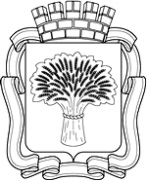 Российская ФедерацияАдминистрация города Канска
Красноярского краяПОСТАНОВЛЕНИЕРоссийская ФедерацияАдминистрация города Канска
Красноярского краяПОСТАНОВЛЕНИЕРоссийская ФедерацияАдминистрация города Канска
Красноярского краяПОСТАНОВЛЕНИЕРоссийская ФедерацияАдминистрация города Канска
Красноярского краяПОСТАНОВЛЕНИЕ08.10.2019 г.№957№ п/пФ.И.О. представителя общественной организацииНаименование общественной организации Скаредина Елена ВладимировнаАвтономная некоммерческая организация поддержки семей, воспитывающих детей с ограниченными возможностями здоровья «Спектр» ТолстиковаЮлия АлександровнаОбщероссийская общественная организация «Национальная родительская ассоциация социальной поддержки семьи и защиты семейных ценностей»СеменоваОльга ВалерьевнаОбщероссийская общественная организация «Национальная родительская ассоциация социальной поддержки семьи и защиты семейных ценностей»Захарова Елена ВалерьевнаОбщероссийская общественная организация «Национальная родительская ассоциация социальной поддержки семьи и защиты семейных ценностей»Гавзова Наталья ВладимировнаОбщероссийская общественная организация «Национальная родительская ассоциация социальной поддержки семьи и защиты семейных ценностей»Рузанкина Оксана НиколаевнаОбщероссийская общественная организация «Национальная родительская ассоциация социальной поддержки семьи и защиты семейных ценностей»